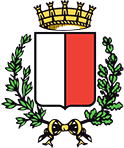 AVVISO PUBBLICO “LE DUE BARI”All. 1 - DOMANDA DI PARTECIPAZIONE Il/La sottoscritto/a__________________________________ nato/a a ______________________ il_____________ residente a_______________Prov. __________ Via __________________ n. __C.F.__________________in qualità di _______________della _____________________________ con sede in _________________________ Via ____________________ C.F./P.I.V.A.__________________ tel.n.__________e-mail__________________PEC __________CHIEDEdi partecipare alla selezione indetta con Avviso Pubblico “Le due Bari” per la realizzazione di attività di spettacolo dal vivo nelle aree periferiche del territorio comunale (Aree bersaglio di cui alla D.G. n. 760 del 23.11.2017), tramite la concessione di contributi ex art. 12 della L. n. 241/1990, con la proposta progettuale allegata alla presente istanza, e per l’effetto, ai sensi degli artt. 46 e 47 del D.P.R. n. 445 del 28.12.2000, per le ipotesi di falsità e di dichiarazioni mendaci, DICHIARAdi essere iscritto alla Camera di Commercio;di disporre della capacità tecnico-organizzativa ed economico–finanziaria per la realizzazione dell’evento proposto, essendo consapevole che il contributo a ristoro delle spese sostenute sarà erogato a seguito di idonea rendicontazione;di aver percepito un finanziamento dal Ministero della Cultura nell’ambito del Fondo Unico per lo Spettacolo dal vivo, ovvero di essere un organismo professionale operante nel settore dello spettacolo dal vivo da almeno tre anni nell’ultimo quinquennio (2017-2021) come risultante dagli oneri versati al Fondo Pensioni Lavoratori dello Spettacolo;  di non aver riportato condanne penali né di avere procedimenti penali in corso;di non trovarsi nelle condizioni che non consentono la concessione dei finanziamenti ai sensi della normativa  antimafia (D. Lgs. n. 159/2011);di non essere in stato di scioglimento o liquidazione o di concordato preventivo, liquidazione coatta amministrativa o volontaria e di non essere sottoposto ad amministrazione controllata o straordinaria;di essere in regola con gli adempimenti contributivi, assicurativi, previdenziali e fiscali;di rispettare la normativa vigente in materia di rapporti di lavoro nel rispetto delle tutele occupazionali e dei contratti di categoria;di essere in regola con le disposizioni vigenti in materia di normativa del lavoro, della prevenzione degli infortuni e della salvaguardia dell'ambiente e impegnarsi al loro rispetto;l’insussistenza di rapporti di parentela, entro il quarto grado, o di altri vincoli anche di lavoro o professionali, in corso o riferibili ai due anni precedenti, con gli amministratori e i dirigenti dell’Ente ai sensi dell’art. 1 comma 9 della legge 190/2012;di essere a conoscenza del contenuto del piano comunale di prevenzione della corruzione redatto ai sensi della legge 190/2012;l’insussistenza di cause interdittive di cui all’art. 53, comma 16 ter, del D.Lgs n. 165/2001 (art. 1 comma 42 Legge Anticorruzione);Inoltre, ai fini della concessione del contributo di cui all’Avviso,SI IMPEGNAal rispetto della vigente normativa in materia di lavoro, licenze di pubblico spettacolo, sicurezza, diritto d’autore, previdenza, fisco, sanità, inquinamento acustico e ambientale, occupazione di suolo pubblico, tasse pubblicitarie, ogni disciplina specifica relativa all’ambito di appartenenza della proposta presentata e altro;ad adempiere a quanto previsto dall’art. 1, commi da 125 a 129 della Legge 124/2017 (obblighi di pubblicazione e trasparenza);a presentare, ai fini della rendicontazione, una relazione finale dettagliata sull’attività svolta che dia conto anche delle attività di promozione/comunicazione effettuate e della effettiva partecipazione all’evento, in raffronto con quanto indicato nel progetto presentato, indicando le motivazioni degli eventuali scostamenti (purché resti sempre invariato il numero di spettatori/partecipanti previsti);a corredare la documentazione di spesa/pagamento, di fotografie/video atti a documentare i momenti salienti dell’iniziativa.Il/la sottoscritto/a,________________________________ ai sensi e per gli effetti di cui al GDPR (Regolamento generale per la protezione dei dati personali) n. 2016/679 e al D Lgs. 101/2018, consente al Comune di Bari il trattamento dei dati personali secondo le disposizioni vigenti in materia, esclusivamente nell’ambito del procedimento per il quale la presente dichiarazione viene resa.________________________	(luogo, data)	Il Legale Rappresentante                                                              ______________________________Elenco documentazione allegata alla domanda:                      						     Il Legale Rappresentante    Bari,  ________________                    	          ________________________                 INFORMATIVA AI SENSI DEGLI ART. 13-14 DEL GDPR 2016/679 Collegata alla richiesta di partecipazione all’avviso pubblico “Le Due Bari”.In base al Regolamento 2016/679/UE (General Data Protection Regulation – GDPR) “ogni persona ha diritto alla protezione dei dati di carattere personale che la riguardano”. I trattamenti di dati personali sono improntati ai principi di correttezza, liceità e trasparenza, tutelando la riservatezza dell’interessato e i suoi diritti.La finalità del trattamento cui sono destinati i dati personali sono le attività connesse al procedimento di partecipazione alla selezione ai sensi dell’avviso pubblico in questione.Ai sensi dell'articolo 13 del GDPR 2016/679, pertanto, Le forniamo le seguenti informazioni:I dati personali che in occasione dell'attivazione del presente servizio saranno raccolti e trattati riguardano:[X] dati identificativi: cognome e nome, residenza, domicilio, nascita, codice fiscale, p.iva;I dati raccolti saranno trattati in quanto:[X] il trattamento è necessario per l'esecuzione di un compito di interesse pubblico o connesso all'esercizio di pubblici poteri di cui è investito il titolare del trattamento;Specificare quale: partecipazione alla selezione ai sensi dell’avviso pubblico “Le Due Bari”.I dati personali forniti saranno oggetto di:[X]raccolta[X] registrazione[X] organizzazione[X] conservazione[X] adattamento o modifica[X] consultazione[X] uso[X] ogni altra operazione applicata a dati personaliIl trattamento:[X] non comporta l'attivazione di un processo decisionale automatizzatoSi informa che, tenuto conto delle finalità del trattamento come sopra illustrate, il conferimento dei dati è obbligatorio ed il loro mancato, parziale o inesatto conferimento potrà avere, come conseguenza, l'impossibilità di svolgere l’attività.Il trattamento sarà effettuato sia con strumenti manuali e/o informatici e telematici con logiche di organizzazione ed elaborazione strettamente correlate alle finalità stesse e comunque in modo da garantire la sicurezza, l'integrità e la riservatezza dei dati stessi nel rispetto delle misure organizzative, fisiche e logiche previste dalle disposizioni vigenti.In particolare sono state adottate  misure di sicurezza per fronteggiare rischi di distruzione, perdita, modifica, accesso, divulgazione non autorizzataI dati personali vengono conservati:per la durata consentita dalle Leggi vigenti;Lei potrà, in qualsiasi momento, esercitare i diritti:- di richiedere maggiori informazioni in relazione ai contenuti della presente informativa- di accesso ai dati personali;- di ottenere la rettifica o la cancellazione degli stessi o la limitazione del trattamento che lo riguardano (nei casi previsti dalla normativa);- di opporsi al trattamento (nei casi previsti dalla normativa);- alla portabilità dei dati (nei casi previsti dalla normativa);- di revocare il consenso, ove previsto: la revoca del consenso non pregiudica la liceità del trattamento basata sul consenso conferito prima della revoca;- di proporre reclamo all'autorità di controllo (Garante Privacy)- di dare mandato a un organismo, un'organizzazione o un'associazione senza scopo di lucro per l'esercizio dei suoi diritti- di richiedere il risarcimento dei danni conseguenti alla violazione della normativa (art. 82)Qualora il titolare del trattamento intenda trattare ulteriormente i dati personali per una finalità diversa da quella per cui essi sono stati raccolti, prima di tale ulteriore trattamento verranno fornite informazioni in merito a tale diversa finalità e ogni ulteriore informazione pertinente.L’esercizio dei suoi diritti potrà avvenire attraverso contatto diretto e/o l’invio di una richiesta anche mediante e-mail a:Sito web del titolare: www.comune.bari.itIl/La sottoscritto/a  __________________________________________, in qualità di Legale Rappresentante della ____________________________________________________________________________, preso atto dell’informativa e dei suoi contenuti,DICHIARAil proprio assenso a che i dati personali che lo/a riguardano siano oggetto di trattamento.		Data_____________________________										                     Firma											     _______________IL TITOLARE del trattamento dei dati èComune di Bari con sede in corso Vittorio Emanuele II, 84 - 70122 Bari Allegato 2 – Proposta progettuale;Allegato 3 – Budget della proposta;Allegato 4 – Visura CameraleAllegato 5 - Fotocopia del documento d’identità del legale rappresentante del soggetto richiedente;Allegato 6 - Provvedimento del Ministero della Cultura di avvenuta erogazione di finanziamento nell’ambito del Fondo Unico per lo Spettacolo dal vivo in favore del proponent; ovvero per gli organismi professionali operanti nel settore dello spettacolo dal vivo: estratto conto contributivo relativo agli oneri versati al Fondo Pensioni Lavoratori dello spettacolo attestante l'operatività e l'avvenuto versamento degli oneri da almeno tre anni nell’ultimo quinquennio (2017-2021). SoggettoTelefonoemailTitolareComune di Bari0805771111rip.cultura@comune.bari.itcultura.comunebari@pec.rupar.puglia.itResponsabileMarisa Lupelli0805773848m.lupelli@comune.bari.itDPO (Responsabile Protezione Dati)Ilaria Rizzoi.rizzo@comune.bari.it